¿Qué es RIBAVIRINA? 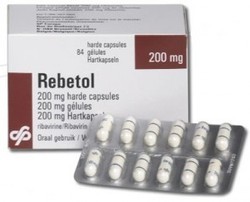 ¿Qué dosis debo tomar? Debe tomar: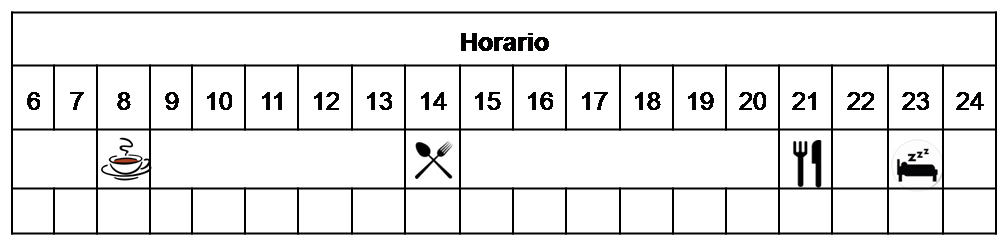 ¿Cómo debería tomar RIBAVIRINA? Deberá tomar la dosis indicada con alimentos dos veces al día. No fraccione ni mastique las capsulas/comprimidos. ¿Qué hago si olvido una dosis? Tómela si quedan  más de seis horas para la próxima dosis, y continúe su tratamiento con normalidad. En caso de vómito, tómela si ha pasado menos de 30 minutos desde que ha tomado el medicamento.¿Qué debe contarle a su médico y farmacéutico antes de empezar el tratamiento? Historial de alergia a ribavirina o alguno de sus excipientesHistorial de enfermedad renal,  cardiaca y/o hemoglobinopatías.Embarazo o lactancia¿Qué efectos adversos puedo tener? - Muy frecuentes (1 de cada 10 personas): Dolor de cabeza, mareo, falta de apetito, náuseas, vómitos, diarrea, dolor abdominal, disnea, tos y sequedad de piel.-  Frecuentes (5 de cada 100 personas): Insomnio, depresión, cansancio y debilidad (anemia).-  Graves (menos de 1 de cada 1000 personas): Alteraciones cardíacas.Podemos aliviar algunos de estos síntomas siguiendo las instrucciones de la hoja “¿Qué hago si….?”¿SOFOSBUVIR puede interaccionar con otros medicamentos? Debe informar a su médico y farmacéutico de toda la medicación y productos naturales que tome. Algunos de los medicamentos que producen interacciones con ribavirina son:Azatioprina, MercaptopurinaDidanosina, ZidovudinaMetamizol (Nolotil)